Отчет по проекту«Одежда»1 младшая группа Проблема:Наблюдая за нашими детьми в1 младшей группы , мы заметили, что дети не знают названия некоторых вещей и не могут самостоятельно снимать и надевать одежду. Таким образом, возникла необходимость в ознакомлении детей с названием одежды и формировании у детей самостоятельности.Цель: Формирование  у детей представлений  о качествах и свойствах, назначении одежды.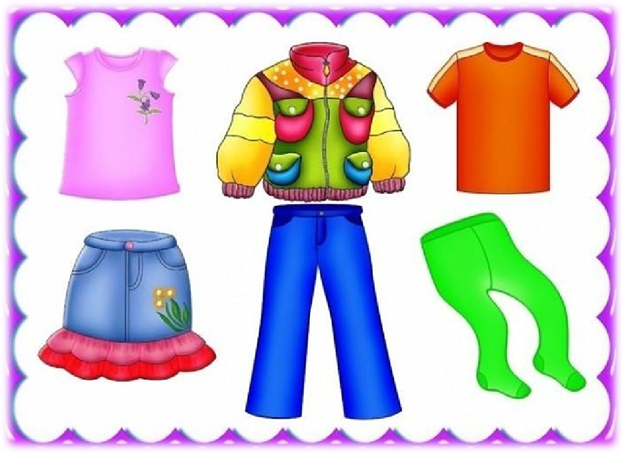  Разработали: Распопова М. Г.Струихина Е.В.Мы на пухлые ручонки,
Надеваем рубашонку.
Повторяй за мной слова:
Ручка – раз, и ручка – два!Застегнем застежки
На твоей одежке:
Пуговки и кнопочки,
Разные заклепочки.На мою малышку
Наденем мы штанишки.
Повторяй за мной слова:
Ножка – раз, и ножка – два!А теперь на ножки –
Носочки и сапожки!
Повторяй за мной слова:
Ножка – раз, и ножка – два!Хоть устали одеваться,
Но не будем возмущаться!
Что осталось – голова?
Вот и шапочка – раз, два!Надо маму одевать
И скорей идти гулять!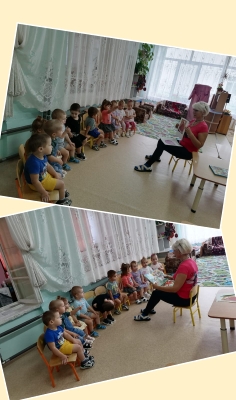 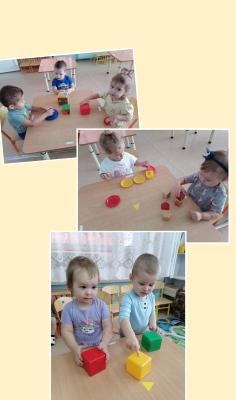 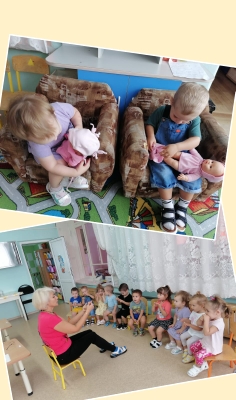 